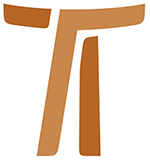 Lettre du Ministre général Fr. Mauro Jöhri OFMCap SOYEZ DES HOMMES DE PARDON11 février 2016www.ofmcap.org© Copyright by:Curia Generale dei Frati Minori CappucciniVia Piemonte, 7000187 RomaITALIAtel. +39 06 420 11 710fax. +39 06 48 28 267www.ofmcap.orgUfficio delle Comunicazioni OFMCapinfo@ofmcap.orgRoma, A.D. 2016SOYEZ DES HOMMES DE PARDONRéf. N.00109/16A tous les frères de l'OrdreChers confrères,Que le Seigneur vous donne la paix!Le 23 septembre dernier, je vous annonçais une bonne nouvelle: le Pape François avait demandé à notre Ordre de conduire à Rome, à l'occasion du Jubilé de la Miséricorde, les dépouilles mortelles de nos Saints Léopold Mandic et Pio de Pietrelcina. Par cette requête, le Pape désirait présenter à l'Eglise et au monde, le signe éloquent de deux hommes qui ont offert leur vie pour annoncer la miséricorde du Seigneur par le sacrement de la Réconciliation. Dans la même lettre, je vous informais aussi que le Pape nous aurait accueilli pour célébrer l'Eucharistie avec lui et je vous invitais à faire tout le possible afin d'assister à ce joyeux événement. Je vous écris maintenant alors que les dépouilles des deux saints font retour à leurs sanctuaires respectifs, et je tiens à vous exprimer ma gratitude pour avoir répondu à mon appel. Cela a été pour moi, mais je suis certain que ça l'a été pour chacun de vous, une grande joie de voir plus de 1 200 Frères Mineurs Capucins prier avec le Pape François, écouter sa parole, mais aussi saisir les expressions de joie des frères qui se rencontraient, qui se revoyaient, heureux de pouvoir remercier le Seigneur pour la sainteté de Pio et Léopold. Nous avons conclu notre inoubliable matinée par le passage de la Porte Sainte restant ensuite en prière devant les urnes de nos frères saints.Les dépouilles mortelles des saints sont été accueillies en trois lieux différents: en la basilique Saint-Laurent-hors-les-Murs, en l'église de Salvatore in Lauro et en la basilique de Saint-Pierre au Vatican. Le nombre de personnes qui ont voulu vénérer nos saints frères a dépassé de loin toute attente. Nous avons pu voir un très grand nombre de fidèles attendre dès les premières heures du matin. Des hommes et des femmes attirés par la sainteté, désireux d'élever une prière de remerciement ou d'invoquer de l'aide pour les différents maux qui affligent leur existence. Nos deux Saints Frères ont passé une grande partie de leur vie en administrant le sacrement de la réconciliation. Leur confessionnal, angle exigu et sombre, s'est transformé en lieu de grâce et de pardon. L'homélie que nous a offert le Pape François au cours de la célébration eucharistique mettait en relief la grâce du pardon sacramentel: “Votre tradition, celle des capucins, est une tradition de pardon. Parmi vous il y a de nombreux bons confesseurs”. Le Pape nous a rappelé que celui qui est capable de pardonner est bien conscient qu'il est lui-même pécheur et il invoque toujours le pardon pour lui-même. Le Pape a ensuite ajouté: “Vous, les Capucins, vous avez reçu ce don spécial de la part du Seigneur: pardonner. Et je vous le demande: ne vous lassez pas de pardonner.” Il a lancé ensuite un vibrant appel: “Soyez des hommes de pardon, de réconciliation, de paix!” Mes très chers frères, accueillons cette invitation pour nourrir nos relations fraternelles, et lorsque inévitablement surgissent des conflits et des malentendus, ne nous lassons pas de reparcourir le chemin du pardon offert mutuellement. Notre vocation nous appelle à promouvoir la réconciliation et la paix, même là où nous vivons. Cela nécessite un chemin de conversion continuelle pour nous ouvrir humblement, et reconnaître que nous avons besoin de la présence aimante du Seigneur et de Sa grâce. Nous ne pouvons nous dérober à l'invitation à parcourir le chemin de la sainteté! Les deux Saints, Léopold et Pio, et le grand nombre des saints et bienheureux de notre Ordre ne cessent de nous le répéter non pas tant avec des mots, mais par la force d'attraction qu'ils continuent à exercer. Souvenons-nous que les saints ne sont pas des personnes centrées sur elles-mêmes et possessives; le but de leur vie est d'attirer à Dieu et à Son pardon. L'Eucharistie célébrée avec le Pape François nous a permis de lui exprimer notre reconnaissance et notre gratitude. Je lui ait dit textuellement dans mon adresse de remerciement au terme de la célébration: “Saint Père, les Frères Capucins ici présents, venus du monde entier, mais aussi ceux qui n'ont pas pu être là, en particulier nos malades et nos frères âgés qui ont consacré leur vie avec joie dans le confessionnal, dans la prédication, dans l'enseignement, dans les hôpitaux, dans les prisons, en donnant chaque jour quelque chose à manger dans nos innombrables soupes populaires, vous disent simplement que nous vous aimons et prions pour vous comme vous nous demandez de le faire tous les dimanches.” Pour conclure, je lui ai demandé “de nous soutenir et de ne jamais nous priver de sa bénédiction paternelle, afin que chacun de nous, chaque Frère Capucin, vive la pauvreté avec joie, en servant dans la pureté du cœur et en aimant l'obéissance à l'Eglise, prêts à aller là où personne ne veut aller! Merci Saint Père! ”Chers frères, nous avons vécu un moment très beau et très fort; il appartient maintenant à chacun de nous, à chaque fraternité, de s'interroger sur la façon dont nous avons l'intention de traduire concrètement au quotidien ce que nous avons reçu en ces jours riches de rencontres et stimulants pour notre vie de Frères Mineurs Capucins. Nous avons commencé hier le temps fort du Carême, permettons au pardon d'habiter largement nos cœurs et nos maisons. Que le Bon Dieu nous bénisse tous ainsi que notre chemin de renouvellement. Pour ma part, je saisis cette occasion pour vous saluer bien fraternellement.Fra Mauro Jöhri
Ministre Général OFMCapRome, le 11 février 2016
Mémoire de Notre-Dame de Lourdes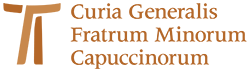 www.ofmcap.org